UZAICINĀJUMSdalībai cenu aptaujā„ Maināmo higiēnas preču nodrošinājums Valsts policijas koledžas objektos”1.Pasūtītājs:Valsts policijas koledža (turpmāk– Koledža)Ezermalas 10, Rīga, LV – 10142.Kontaktpersonas:Valsts policijas koledžas Administratīvās nodaļas juridiskā atbalsta grupas iepirkumu speciāliste Ingrīda Borovoja, e-pasts: ingrida.borovoja@koledza.vp.gov.lv3.Informācija par cenu aptaujas priekšmetu:Lai nodrošinātu Koledžas telpas ar higiēnas līdzekļiem, Koledžai nepieciešams iegadāties roku dezinfekcijas līdzekļus un gaisa atsvaidzinātājus, kuriem jāatbilst tehniskā specifikācijā noteiktam (uzaicinājuma dalībai cenu aptaujā iepirkuma pielikums Nr.1.). Preču nodrošināšana un piegāde provizoriski nepieciešama uz termiņu līdz diviem gadiem.4.Prasības pretendentiemPretendents ir juridiska persona, kura ir reģistrēta Latvijas Republikas normatīvajos aktos noteiktajā kārtībā.Attiecībā uz pretendentu nav konstatējami Publisko iepirkumu likuma 9. panta astotajā daļā minētie apstākļi. Pieredze līdzīgu preču piegādē pēdējo 2 gadu laikā;Pretendents apliecina, ka tam (t.sk. to valdes vai padomes locekļiem, patieso labuma guvējiem, pārstāvēt tiesīgajām personām vai prokūristam, vai personai, kura ir pilnvarota pārstāvēt to darbībās, kas saistītas ar filiāli) nav piemērotas starptautiskās, Eiropas Savienības vai nacionālās sankcijas vai būtiskas finanšu un kapitāla tirgus intereses ietekmējošas Eiropas Savienības vai Ziemeļatlantijas līguma organizācijas dalībvalsts noteiktās sankcijas.Pretendentam Ir aizliegts piedāvājumā tieši vai netieši ietvert tādus izejmateriālus, ja to izcelsme ir Krievija vai Baltkrievija, vai ja tās tiek eksportētas no Krievijas vai Baltkrievijas.5.Piedāvājuma iesniegšana:Pretendents aizpilda pieteikumu dalībai cenu aptaujā un “Tehniskā specifikācija/ Tehniskais piedāvājums/ Finanšu piedāvājums” (uzaicinājuma dalībai cenu aptaujā pielikums Nr.2).Pieteikumu pretendents Koledžā iesniedz līdz 2024. gada 5.aprīlim plkst.16:00, nosūtot to elektroniski parakstītu uz šādu elektronisko adresi: ingrida.borovoja@koledza.vp.gov.lv, vai iesniedz parakstītu papīra formā Koledžas Administratīvās nodaļas Administratīvā korpusa 208/2 kabinetā Ezermalas ielā 10, Rīgā, LV-1014. Pretendents var iesniegt tikai vienu piedāvājuma variantu.Sagatavojot piedāvājumu, pretendents ņem vērā Ministru kabineta 2017. gada 20. jūnija noteikumus Nr.353 “Prasības zaļajam publiskajam iepirkumam un to piemērošanas kārtība”.Par piedāvājumā norādītajām cenām Pretendentam ir jāpiegādā tehniskajā specifikācijā norādītās preces visa līguma darbības laikā.Pretendents sagatavo piedāvājumu cenas norāda ar 2 zīmēm aiz komata.6.Piedāvājuma vērtēšana:Koledža vērtē pienācīgi iesniegtus piedāvājumus pēc šādiem kritērijiem: - Tikai zemākās cenas vai tikai izmaksu vērtēšana;- piedāvājums atbilst cenu aptaujas uzaicinājuma dokumentācijas un Tehniskās specifikācijas prasībām,- piedāvātā cena ir zemākā un/vai kopējās izmaksas ir saimnieciski izdevīgākas,Koledža pieņem lēmumu slēgt līgumu ar pretendentu, kura piedāvājums atbilst šajā tirgus izpētes uzaicinājumā norādītajām prasībām, un par kura kvalifikāciju un reputāciju Koledžai nav šaubu.7.Pakalpojuma līgums, samaksas noteikumi:Par preču nodrošināšanu un piegādi tiek noslēgts līgums.Par nepieciešamo preču daudzumu, piegādi, izpildes laiku, kartību un tml. vienojas līgumslēdzēju pušu kontaktpersonas.Apmaksa par precēm tiek veikta tikai par iepriekšējā mēnesī faktiski pasūtītam un piegādātam precēm, pēc savstarpējo pieņemšanas-nodošanas aktaGadījumā ja, dalība cenu aptaujā neliekas saistoša un/vai jūs nevarat tajā piedalīties, lūdzu, norādīt iemeslu (piem. nevar nodrošināt tehniskā specifikācijā norādīto, nav saprotama tehn. specifik., neatbilstošs profils, pārāk mazs daudzums u.c. iemesli).1.pielikumsUzaicinājumam dalībai cenu aptaujā„ Maināmo higiēnas preču nodrošinājums Valsts policijas koledžas objektos”Tehniskā specifikācija„ Maināmo higiēnas preču nodrošinājums Valsts policijas koledžas objektos”Vispārīgās prasībasIzpildītājs nodrošina Tehniskajā specifikācijā norādīto higiēnas preču  piegādi pēc Pasūtītāja pieprasījuma atbilstoši Pasūtītāja vajadzībām. Izpildītājs nodrošina, lai transportēšanas laikā, preces tiktu attiecīgi iepakotas un netiktu bojātas.Pasūtītājs, ja tas ir nepieciešams, var pasūtīt arī cita veida preces, kas pieejamas pie Izpildītāja.Izpildītājs, pirms pirmās plānotās higiēnas preču piegādes, atsevišķi saskaņo ar Pasūtītāju plānoto piegādes laiku un veidu.Izpildītājs nodrošina higiēnas preču uzstādīšanu, nomaiņu, labošanu un uzpildes materiālu regulāru piegādi, turētāju regulāru apkopi saskaņā ar grafiku. Pilnu servisu, lai nodrošinātu aprīkojumu tehniskā darba kārtībā. Izpildītājs apzinās, ka Pasūtītājs ir tiesīgs iepirkt tādu preču daudzumu, kāds nepieciešams Pasūtītāja darbības nodrošināšanai.Finanšu piedāvājumā norādītajās cenās Izpildītājs iekļauj visas ar pakalpojumu sniegšanu saistītās izmaksas, tai skaitā arī piegādes izmaksas un visu veidu sakaru izmaksas un izmaksas, kas saistītas ar pakalpojumu kvalitātes nodrošinājumu.Preču apmaiņa/defektu novēršana tiek veikta nekavējoties, bet ne ilgāk kā 3 (trīs) darba dienu laikā. Par piegādātās Preces kvalitātes atbilstību Latvijas Republikas spēkā esošajiem normatīvajiem aktiem atbild Izpildītājs. Izpildītājs garantē, ka iegādātās Preces ir derīgas lietošanai, kā arī to, ka Preču izmantošana atbilstoši to funkcionalitātei nenodarīs kaitējumu cilvēka veselībai un dzīvībai. Precei jābūt kvalitatīvai, jaunai, nelietotai, un ar atbilstošu derīguma termiņu.Cenas nemainās līguma darbības laikā.Pasūtījuma piegāde jānodrošina uz adresi: Ezermalas iela 10, Rīga, LV-1014, darba laikā no plkst.08.00 – 16.30, iepriekš laicīgi saskaņojot laiku ar Valsts policijas koledžas kontaktpersonu.II  Tehniskās prasības maināmo higiēnas preču aprīkojumam.Aprīkojuma piegādes grafiksUzpildes materiālu piegādes grafiks (piegādes reizes, skaits) var mainīties atbilstoši faktiskajam patēriņam.** Norādītajam preču  daudzumam ir informatīvs raksturs un tas tiek izvirzīts viszemākās cenas noteikšanai. Līguma ietvaros, preču veids var atšķirties no tabulā norādītajām prasībām.** Preces, kuras nepieciešamas Pasūtītājam, bet nav norādītas specifikācijā vai būtiski atšķiras no tabulā uzskaitītajām precēm, Pasūtītājs un Piegādātājs ir tiesīgi vienoties atsevišķi, rakstiski noformējot pasūtījuma prasības un kopējās izmaksas.*ŠIS DOKUMENTS IR PARAKSTĪTS AR DROŠU ELEKTRONISKO PARAKSTU UN SATUR LAIKA ZĪMOGUNr.p.k.Preces nosaukums / aprakstsAttēls ar ilustratīvu nozīmiVienība1Gaisa atsvaidzinātāja turētājs ar pilnu servisu uzpildes materiāliemTurētājs:izgatavots no trieciena izturīgas plastmasas, jebkuras krāsas toņos;stiprināms pie sienas;Izmērs - apmēram 150x90x80 mm;Smaržu kapsulas:izgatavotas uz eļļas bāzes, darbojas uz dabīgā vēja plūsmas, bez izsmidzināšanas;Ne mazāk kā divu aromātu veidi;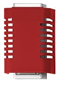 1Roku dezinfekcijas putu dozators bez pieskārienu sistēmasTurētājs:turētājs izgatavots no trieciena izturīgas plastmasas;stiprināms pie sienas;indikators pēc kura var redzēt uzpildes atlikumu;izmērs – apmēram 270x90x120 mm;Putas:dezinfekcijas putas draudzīgas roku ādai;etanola daudzums apmēram 70 % g;Tilpums ne mazāk kā 500 ml;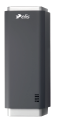 21.Valsts policijas koledžaEzermalas iela 10(studentu garderobe)Aprīkojuma nosaukumsAprīkojumsAprīkojumsPrognozējamais uzpildes materiālu piegādes intervāls nedēļās1.Valsts policijas koledžaEzermalas iela 10(studentu garderobe)Aprīkojuma nosaukumsAprīkojumu skaitsUzpildes materiālu skaits vienā reizēPrognozējamais uzpildes materiālu piegādes intervāls nedēļās1.Valsts policijas koledžaEzermalas iela 10(studentu garderobe)Gaisa atsvaidzinātāja turētājs ar pilnu servisu uzpildes materiāliem111x16 nedēļās2.Valsts policijas koledžaEzermalas iela 10 (sporta komplekss)Roku dezinfekcijas putu dozators bez pieskārienu sistēmas221x12 nedēļās(Pilnvarotās personas amata nosaukums)(*Personiskais paraksts)(Paraksta atšifrējums)*(Datums)